ЭКЗАМЕН ПО МАТЕМАТИКЕ 10 КЛАССНайдите корень уравнения 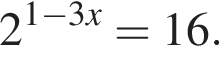 На рок-фестивале выступают группы — по одной от каждой из заявленных стран. Порядок выступления определяется жребием. Какова вероятность того, что группа из Дании будет выступать после группы из Швеции и после группы из Норвегии? Результат округлите до сотых.3. 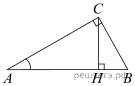 В треугольнике ABC угол C равен 90°, CH  — высота,   Найдите AH.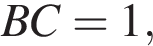 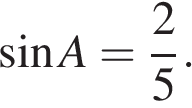 4. Найдите значение выражения 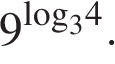 5. Расстояние от наблюдателя, находящегося на высоте h м над землёй, выраженное в километрах, до наблюдаемой им линии горизонта вычисляется по формуле  где R = 6400 км — радиус Земли. Человек, стоящий на холме, видит горизонт на расстоянии 7,2 км. На сколько метров нужно подняться человеку, чтобы расстояние до горизонта увеличилось до 10,4 километров?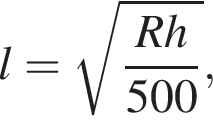 6. Два гонщика участвуют в гонках. Им предстоит проехать 68 кругов по кольцевой трассе протяжённостью 6 км. Оба гонщика стартовали одновременно, а на финиш первый пришёл раньше второго на 15 минут. Чему равнялась средняя скорость второго гонщика, если известно, что первый гонщик в первый раз обогнал второго на круг через 60 минут? Ответ дайте в км/ч.7.  На рисунке изображён график функции вида  где числа a, b и c — целые. Найдите 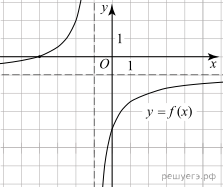 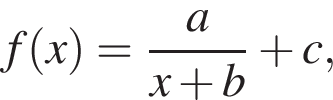 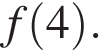 8. При двукратном бросании игральной кости в сумме выпало 6 очков. Какова вероятность того, что хотя бы раз выпало 2 очка?9.  Найдите наибольшее значение функции  на отрезке 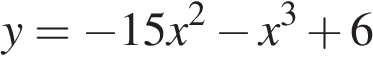 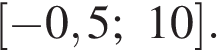 10. а) Решите уравнение 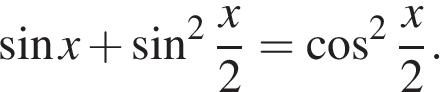 б) Найдите все корни этого уравнения, принадлежащие отрезку 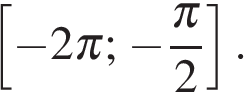 11. В правильном тетраэдре ABCD точка K — центр грани ABD, точка M — центр грани ACD.а) Докажите, что прямые BC и KM параллельны.б) Найдите угол между прямой KM и плоскостью ABD.12. Решите неравенство: 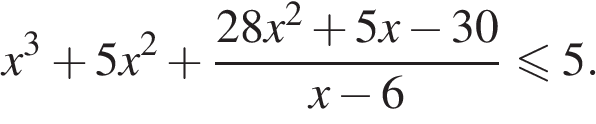 13*. В треугольнике ABC угол A равен 120° . Прямые, содержащие высоты BM и CN треугольника ABC, пересекаются в точке H. Точка O — центр окружности, описанной около треугольника ABC .а) Докажите, что AH = AO.б) Найдите площадь треугольника AHO, если BC = 3 , 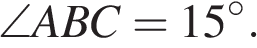 14*Найдите все значения параметра a, при которых для любого действительного x выполнено неравенство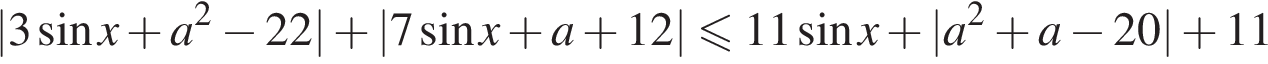 